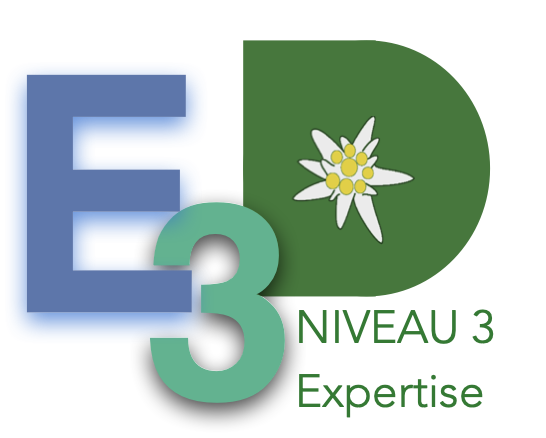 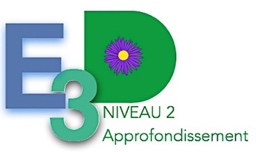 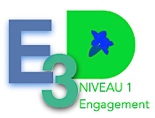 PARTIE 1 / IDENTITE DE L’ETABLISSEMENTAdresse : Pour les demandes de niveaux 2 et 3 : indiquer ci-dessous un référent (laïcité, culture, etc…) travaillant avec le référent EDD et les éco-délégués élus au CVLSi vous êtes-vous déjà labellisé E3D,  indiquez le niveau               et l’année  Autres labellisations éventuelles (EDD ou autres domaines) : Niveau de labellisation demandé en 2024PARTIE 2 / Décrivez en quelques phrases les principales caractéristiques de votre établissement et celles du territoire dans lequel il s’inscrit.PARTIE 3 / LIEN AVEC LES ODDVous postulez pour le niveau 1 : Indiquez ci-dessous un ou deux ODD qui servent ou vont servir de point d’entrée à la politique de l’E3D et quelques lignes d’explicitation.Vous postulez pour le niveau 2 : Indiquez ci-dessous les ODD d’entrée sur lesquels s’appuie le plan d’action de l’E3D et les liens qui, dans votre établissement, s’établissent entre eux et sont travaillés avec les élèves. Explicitez en quelques lignes et/ou avec un schéma ou un support de votre choix.Vous postulez pour le niveau 3 : indiquez ci-dessous les ODD sur lesquels s’appuie le plan d’action pluriannuel de l’E3D, comment ils sont travaillés avec les élèves et comment ils servent de support au travail avec les partenaires du territoire. Explicitez en quelques lignes et/ou avec un schéma ou un support de votre choix votre approche systémique des ODD.*Pour les niveaux 2 et 3 : ce qui compte ici n’est pas le nombre d’ODD, mais les liens établis entre eux ou avec d’autres ODD à partir de ces ODD d’entrée. Explicitations :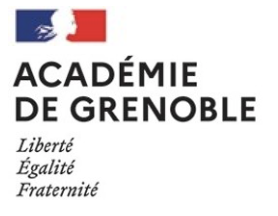 DOSSIER DE DEMANDE DE LABELLISATION« E3D - ETABLISSEMENT EN DEMARCHE DE DEVELOPEMENT DURABLE » 2023 Nom du lycée : Domaine : Public – Privé Téléphone : Téléphone : Courriel :Courriel :Chef d’établissementRéférent EDD de l’établissement Référent EDD de l’établissement Référent EDD de l’établissement Référent EDD de l’établissement Nom – Prénom :Nom – Prénom : Nom – Prénom : Nom – Prénom : Nom – Prénom : Courriel :Courriel :Courriel :Courriel :Courriel :Fonction dans l’établissement : Fonction dans l’établissement : Fonction dans l’établissement : Fonction dans l’établissement : RéférentEcodélégué 1Ecodélégué 1Ecodélégué 2Ecodélégué 2Nom – Prénom :Nom – Prénom : Nom – Prénom : Nom – Prénom : Nom – Prénom : Fonction dans l’établissement : Classe :Classe :Classe : Classe : Courriel :Courriel :Courriel :Courriel :Courriel :Niveau 1 : engagementNiveau 2 : approfondissementNiveau 3 : expertise 		Fait le :                                                 Signature du chef d’établissement et tampon de l’établissement Fait le :                                                 Signature du chef d’établissement et tampon de l’établissement 1er ODD d’entrée2ème ODD d’entrée3ème ODD d’entrée*4ème ODD d’entrée*